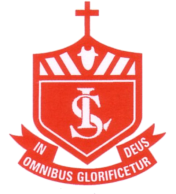 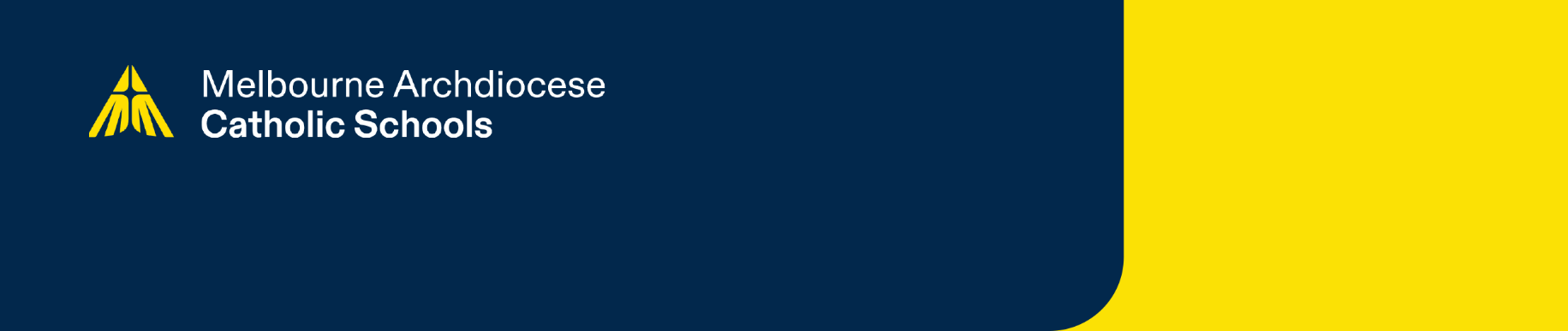 This application form is informed by the St Luke’s Enrolment Policy and Procedures. Please refer to these documents for further information. This application should be completed by parents/guardians/carers in consultation with relevant professionals and provided to the principal for submission to the MACS Regional General Manager. Note that a student seeking enrolment in Victoria must turn five by 30 April in the year of starting school and early entry will only be possible where specific criteria are met.To obtain an exemption, evidence must be provided that the child meets both of the following criteria: the child possesses suitable academic ability; andit is in the child’s best interests to be enrolled at or attend school. When considering whether early entry to school is in a child’s best interests, the child must be at least 4 years, 6 months on or before 30 April in the year of school commencement. It is the responsibility of the parent/carer to obtain all relevant cognitive assessment/s and/or other reports and evidence to support their child’s application. Applications based solely on parental observations will not be accepted.Principal to forward completed application form, parent/guardian/carer letter, and supporting documentation to the relevant MACS Regional General Manager.1. Reasons for Early Entry In addition, please provide evidence to support:DeclarationI declare that the information I have included in this form is true and correct, and that all relevant supporting documentation is attached. By submitting this form, you consent to the information contained within the form being shared with relevant MACS employees for the purpose of considering your child’s application.2. Receiving Principal EndorsementDocumentary evidence checklistPrincipal DeclarationI declare that the information I have included in this form is true and correct, and that all relevant supporting documentation is attached.3. MACS Executive Director (or Delegate) DecisionChild’s surname:Child’s surname:Child’s surname:Child’s first name:Child’s first name:Child’s first name:Male: Male: Female: Female: Self Identified /Unspecified/indeterminate/X: Self Identified /Unspecified/indeterminate/X: Date of birth:Age:Age:Year of intended commencement:Year of intended commencement:Year of intended commencement:Please attach proof, e.g., child’s birth certificate, passport, ImmiCard or letter from doctor attesting to age.Please attach proof, e.g., child’s birth certificate, passport, ImmiCard or letter from doctor attesting to age.Please attach proof, e.g., child’s birth certificate, passport, ImmiCard or letter from doctor attesting to age.Please attach proof, e.g., child’s birth certificate, passport, ImmiCard or letter from doctor attesting to age.Please attach proof, e.g., child’s birth certificate, passport, ImmiCard or letter from doctor attesting to age.Please attach proof, e.g., child’s birth certificate, passport, ImmiCard or letter from doctor attesting to age.Parent 1/guardian 1/carer 1 name:Relationship to child:Relationship to child:Parent 2/guardian 2/carer 2 name:Relationship to child:Relationship to child:Address:Contact number:Email:Email:Please provide full details of custodial parent/s, parenting orders, contact details for those with authority to enrol the child at school.Please provide full details of custodial parent/s, parenting orders, contact details for those with authority to enrol the child at school.Please provide full details of custodial parent/s, parenting orders, contact details for those with authority to enrol the child at school.Please provide full details of custodial parent/s, parenting orders, contact details for those with authority to enrol the child at school.Please provide full details of custodial parent/s, parenting orders, contact details for those with authority to enrol the child at school.Please provide full details of custodial parent/s, parenting orders, contact details for those with authority to enrol the child at school.SUITABLE ACADEMIC CRITERION SUITABLE ACADEMIC CRITERION SUITABLE ACADEMIC CRITERION SUITABLE ACADEMIC CRITERION SUITABLE ACADEMIC CRITERION SUITABLE ACADEMIC CRITERION SUITABLE ACADEMIC CRITERION SUITABLE ACADEMIC CRITERION SUITABLE ACADEMIC CRITERION SUITABLE ACADEMIC CRITERION SUITABLE ACADEMIC CRITERION Has your child been assessed as having a Full Scale Intelligence Quotient (FSIQ) ≥ 130?Has your child been assessed as having a Full Scale Intelligence Quotient (FSIQ) ≥ 130?Has your child been assessed as having a Full Scale Intelligence Quotient (FSIQ) ≥ 130?Has your child been assessed as having a Full Scale Intelligence Quotient (FSIQ) ≥ 130?Has your child been assessed as having a Full Scale Intelligence Quotient (FSIQ) ≥ 130?Has your child been assessed as having a Full Scale Intelligence Quotient (FSIQ) ≥ 130? Yes Yes No No NoThe result of the FSIQ assessment must be at least 130 (i.e. two or more standard deviations above the mean), preferably using the Wechsler Preschool and Primary Scale of Intelligence, Fourth Edition, Australian and New Zealand (WPPSI-IV A&NZ), including the 10 subtests required to calculate the FSIQ and Primary Index Scales, and conducted after the child has attained the age of 4:0 years.The result of the FSIQ assessment must be at least 130 (i.e. two or more standard deviations above the mean), preferably using the Wechsler Preschool and Primary Scale of Intelligence, Fourth Edition, Australian and New Zealand (WPPSI-IV A&NZ), including the 10 subtests required to calculate the FSIQ and Primary Index Scales, and conducted after the child has attained the age of 4:0 years.The result of the FSIQ assessment must be at least 130 (i.e. two or more standard deviations above the mean), preferably using the Wechsler Preschool and Primary Scale of Intelligence, Fourth Edition, Australian and New Zealand (WPPSI-IV A&NZ), including the 10 subtests required to calculate the FSIQ and Primary Index Scales, and conducted after the child has attained the age of 4:0 years.The result of the FSIQ assessment must be at least 130 (i.e. two or more standard deviations above the mean), preferably using the Wechsler Preschool and Primary Scale of Intelligence, Fourth Edition, Australian and New Zealand (WPPSI-IV A&NZ), including the 10 subtests required to calculate the FSIQ and Primary Index Scales, and conducted after the child has attained the age of 4:0 years.The result of the FSIQ assessment must be at least 130 (i.e. two or more standard deviations above the mean), preferably using the Wechsler Preschool and Primary Scale of Intelligence, Fourth Edition, Australian and New Zealand (WPPSI-IV A&NZ), including the 10 subtests required to calculate the FSIQ and Primary Index Scales, and conducted after the child has attained the age of 4:0 years.The result of the FSIQ assessment must be at least 130 (i.e. two or more standard deviations above the mean), preferably using the Wechsler Preschool and Primary Scale of Intelligence, Fourth Edition, Australian and New Zealand (WPPSI-IV A&NZ), including the 10 subtests required to calculate the FSIQ and Primary Index Scales, and conducted after the child has attained the age of 4:0 years.The result of the FSIQ assessment must be at least 130 (i.e. two or more standard deviations above the mean), preferably using the Wechsler Preschool and Primary Scale of Intelligence, Fourth Edition, Australian and New Zealand (WPPSI-IV A&NZ), including the 10 subtests required to calculate the FSIQ and Primary Index Scales, and conducted after the child has attained the age of 4:0 years.The result of the FSIQ assessment must be at least 130 (i.e. two or more standard deviations above the mean), preferably using the Wechsler Preschool and Primary Scale of Intelligence, Fourth Edition, Australian and New Zealand (WPPSI-IV A&NZ), including the 10 subtests required to calculate the FSIQ and Primary Index Scales, and conducted after the child has attained the age of 4:0 years.The result of the FSIQ assessment must be at least 130 (i.e. two or more standard deviations above the mean), preferably using the Wechsler Preschool and Primary Scale of Intelligence, Fourth Edition, Australian and New Zealand (WPPSI-IV A&NZ), including the 10 subtests required to calculate the FSIQ and Primary Index Scales, and conducted after the child has attained the age of 4:0 years.The result of the FSIQ assessment must be at least 130 (i.e. two or more standard deviations above the mean), preferably using the Wechsler Preschool and Primary Scale of Intelligence, Fourth Edition, Australian and New Zealand (WPPSI-IV A&NZ), including the 10 subtests required to calculate the FSIQ and Primary Index Scales, and conducted after the child has attained the age of 4:0 years.The result of the FSIQ assessment must be at least 130 (i.e. two or more standard deviations above the mean), preferably using the Wechsler Preschool and Primary Scale of Intelligence, Fourth Edition, Australian and New Zealand (WPPSI-IV A&NZ), including the 10 subtests required to calculate the FSIQ and Primary Index Scales, and conducted after the child has attained the age of 4:0 years.If yes, FSIQ score:Please attach a copy of the relevant cognitive assessment by an educational psychologist registered under the Australian Health Practitioner Regulation Agency (AHPRA).Note: It is the responsibility of the parent/guardian to obtain the cognitive assessment.Please attach a copy of the relevant cognitive assessment by an educational psychologist registered under the Australian Health Practitioner Regulation Agency (AHPRA).Note: It is the responsibility of the parent/guardian to obtain the cognitive assessment.Please attach a copy of the relevant cognitive assessment by an educational psychologist registered under the Australian Health Practitioner Regulation Agency (AHPRA).Note: It is the responsibility of the parent/guardian to obtain the cognitive assessment.Please attach a copy of the relevant cognitive assessment by an educational psychologist registered under the Australian Health Practitioner Regulation Agency (AHPRA).Note: It is the responsibility of the parent/guardian to obtain the cognitive assessment.Please attach a copy of the relevant cognitive assessment by an educational psychologist registered under the Australian Health Practitioner Regulation Agency (AHPRA).Note: It is the responsibility of the parent/guardian to obtain the cognitive assessment.Please attach a copy of the relevant cognitive assessment by an educational psychologist registered under the Australian Health Practitioner Regulation Agency (AHPRA).Note: It is the responsibility of the parent/guardian to obtain the cognitive assessment.Please attach a copy of the relevant cognitive assessment by an educational psychologist registered under the Australian Health Practitioner Regulation Agency (AHPRA).Note: It is the responsibility of the parent/guardian to obtain the cognitive assessment.Please attach a copy of the relevant cognitive assessment by an educational psychologist registered under the Australian Health Practitioner Regulation Agency (AHPRA).Note: It is the responsibility of the parent/guardian to obtain the cognitive assessment.INTERSTATE TRANSFER CRITERIONINTERSTATE TRANSFER CRITERIONINTERSTATE TRANSFER CRITERIONINTERSTATE TRANSFER CRITERIONINTERSTATE TRANSFER CRITERIONINTERSTATE TRANSFER CRITERIONINTERSTATE TRANSFER CRITERIONINTERSTATE TRANSFER CRITERIONINTERSTATE TRANSFER CRITERIONINTERSTATE TRANSFER CRITERIONINTERSTATE TRANSFER CRITERIONINTERSTATE TRANSFER CRITERIONIs your child transferring from another school, either interstate or overseas?Is your child transferring from another school, either interstate or overseas?Is your child transferring from another school, either interstate or overseas?Is your child transferring from another school, either interstate or overseas?Is your child transferring from another school, either interstate or overseas?Is your child transferring from another school, either interstate or overseas?Is your child transferring from another school, either interstate or overseas? Yes Yes Yes No NoPlease attach a copy of proof of enrolment and attendance for more than one full term (3 months) at the other school and other relevant information such as attendance and school reports demonstrating academic ability.Please attach a copy of proof of enrolment and attendance for more than one full term (3 months) at the other school and other relevant information such as attendance and school reports demonstrating academic ability.Please attach a copy of proof of enrolment and attendance for more than one full term (3 months) at the other school and other relevant information such as attendance and school reports demonstrating academic ability.Please attach a copy of proof of enrolment and attendance for more than one full term (3 months) at the other school and other relevant information such as attendance and school reports demonstrating academic ability.Please attach a copy of proof of enrolment and attendance for more than one full term (3 months) at the other school and other relevant information such as attendance and school reports demonstrating academic ability.Please attach a copy of proof of enrolment and attendance for more than one full term (3 months) at the other school and other relevant information such as attendance and school reports demonstrating academic ability.Please attach a copy of proof of enrolment and attendance for more than one full term (3 months) at the other school and other relevant information such as attendance and school reports demonstrating academic ability.Please attach a copy of proof of enrolment and attendance for more than one full term (3 months) at the other school and other relevant information such as attendance and school reports demonstrating academic ability.Please attach a copy of proof of enrolment and attendance for more than one full term (3 months) at the other school and other relevant information such as attendance and school reports demonstrating academic ability.Please attach a copy of proof of enrolment and attendance for more than one full term (3 months) at the other school and other relevant information such as attendance and school reports demonstrating academic ability.Please attach a copy of proof of enrolment and attendance for more than one full term (3 months) at the other school and other relevant information such as attendance and school reports demonstrating academic ability.Please attach a copy of proof of enrolment and attendance for more than one full term (3 months) at the other school and other relevant information such as attendance and school reports demonstrating academic ability.Previous school’s name:Previous school’s name:Address:Suburb:Postcode:Postcode:Postcode:Postcode:Principal’s name:Contact number:Date of initial enrolment and year level (e.g. Kinder/Prep/Foundation):Date of initial enrolment and year level (e.g. Kinder/Prep/Foundation):Date of initial enrolment and year level (e.g. Kinder/Prep/Foundation):Date of initial enrolment and year level (e.g. Kinder/Prep/Foundation):Date of initial enrolment and year level (e.g. Kinder/Prep/Foundation):BEST INTERESTS CRITERIONIs your child at least 4 years, 6 months on or before 30 April in the year of school commencement? How is early entry to school in the best interests of your child?Please provide details of the academic, social and emotional needs of your child, including any relevant information related to their school readiness. Explain why your child would be at risk of long-term educational disadvantage if the application for early entry was not approved.Please attach reports or letters from suitably qualified independent professionals such as early childhood educators, educational psychologists or allied health professionals that include observations of the child’s development, language and communication, literacy, numeracy, academic, social ability and emotional maturity related to their school readiness. The documentation must recommend early entry to formal schooling and note the detrimental impact for the child should they not attend. Early childhood educator report addressing developmental criteria Educational psychologist/allied health professional report addressing developmental criteriaWhat would be the impact on your child if an exemption is not granted? Please describe what the consequences would be for your child if early entry is not approved.Parent 1/guardian 1/carer 1
signature:Date:Parent 2/guardian 2/carer 2 signature:Date:Birth certificate, passport or ImmiCard indicating that the child will be at least 4 years 6 months of age on or before 30 April in the year of commencing school Yes NoCopy of a cognitive assessment detailing a ≥ 130 Full Scale IQ (2 standard deviations or more above the mean) conducted post age 4 Yes NoIf relevant, evidence from previous school regarding attendance and academic ability (e.g. full details of the previous school, date of enrolment, and year level, transfer notice, letter from principal) Yes NoProof that the academic program at the other school was equivalent to the Foundation (Prep) program offered by Victorian schools, e.g. school report Yes NoEvidence from an authoritative independent source indicating suitable social, emotional and academic ability to attend school: Yes Noobservations of academic, language/communication, literacy, numeracy skill Yes Noobservations of social and emotional development Yes Noan assessment indicating risk of long-term academic disadvantage if the application for early entry is not approved Yes NoDo you endorse the child for early entry to school? Yes NoPlease provide reasons for your answer.Please provide reasons for your answer.Please provide reasons for your answer.Principal name:Signature:Date: Approved  Approved  Not approvedComments:Comments:Comments:Signature:Name:Position:Date: